Termo Rescisório ao Termo de Compromisso firmado entre a ........................................... com a interveniência e anuência da Universidade Federal de Minas  Gerais- UFMG por meio do Instituto de Ciências Exatas e o (a) estudante .......................................A  (campo de estágio), pessoa jurídica, inscrita no CNPJ sob o ..................., com sede na (rua, av)......................, nº ..............., .bairro..........., (cidade), (UF), CEP .................., doravante denominada  denominada UNIDADE CONCEDENTE, neste ato representado por.....................................................abaixo assinado, por meio do Instituto de Ciências Exatas ICEx da UFMG neste ato representado pelo Coordenador do Colegiado de Graduação do Curso de Química e Química Tecnológica, Prof. Dario Windmöller, portaria de nomeação n° 5951, de 03/07/2023, com sede na Avenida Presidente Antônio Carlos, nº 6.627, Campus Universitário, Pampulha, Belo Horizonte, Minas Gerais, CEP: 31.270-901, doravante denominada UNIDADE DE ENSINO, e o(a) estudante ................................................, curso _______________________, Matrícula n° _____________, doravante denominado (a)  ESTAGIÁRIO(A), acordam em firmar o presente Termo Rescisório ao Termo de Compromisso sujeitando-se os Partícipes, no que couber, ao disposto na Lei nº 11.788/08, nas Normas Internas  Corporis da UFMG e nas demais disposições aplicáveis, mediante as Cláusulas e Condições seguintes:CLÁUSULA PRIMEIRAConstitui objeto do presente Termo, a rescisão a partir de ................................., do Termo de Compromisso de Estágio (definir se estágio obrigatório ou não obrigatório) celebrado em ........................... pelo(s) motivo(s) discriminado(s): ...................................................E, por estarem de acordo, os Partícipes firmam o presente Termo Rescisório ao Termo de Compromisso, na presença das testemunhas abaixo identificadas.Belo Horizonte, ..........................UNIDADE CONCEDENTE:x ________________________________________________________(Campo de Estágio)ESTAGIÁRIO: x__________________________________________________________________(nome do aluno)UNIDADE DE ENSINO:	x___________________________________________________________Prof. Dario Windmöller Coordenador do Colegiado de Graduação do Curso de Química e Química Tecnológica do ICEx- UFMG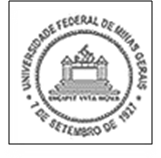 UNIVERSIDADE FEDERAL DE MINAS GERAISPRÓ-REITORIA DE GRADUAÇÃOTERMO RESCISÓRIO AO TERMO DE COMPROMISSO